REPUBLIKA HRVATSKAVUKOVARSKO-SRIJEMSKA ŽUPANIJA               OPĆINA TOVARNIK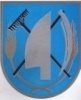               OPĆINSKI NAČELNIKKLASA: 400-02/23-01/1URBROJ: 2196-28-01-23-3Tovarnik, 09. listopada 2023. godineBilješke uz financijska izvješća – od 01.01. – 30.09.2023.Bilješke uz obrazac PR-RASUkupno ostvareni prihodi u izvještajnom razdoblju (od 01.01.2023. do 30.09.2023.) iznose 1.506.604,63 eura (šifra 6), a sastoje se od sljedećih vrsta prihoda:- prihodi od poreza 374.286,07 eura (šifra 61),- pomoći iz inozemstva i od subjekata unutar općeg proračuna 636.522,44 eura (šifra 63),- prihodi od imovine 372.282,74 eura (šifra 64),- prihodi od upravnih i administrativnih pristojbi, pristojbi po posebnim propisima i naknadama 123.513,38 eura (šifra 65).Ukupno ostvareni rashodi poslovanja u izvještajnom razdoblju iznose (od 01.01.2023. do 30.09.2023.) 1.331.124,78 eura (šifra 3), a sastoje od sljedećih vrsta rashoda:- rashodi za zaposlene (jedinstveni upravni odjel Općine, javni radovi, pomoć u kući, projekt Zaželi) 357.031,71 eura (šifra 31),- materijalni rashodi 437.919,27 eura (šifra 32),- financijski rashodi 1.937,06 eura (šifra 34),- subvencije 3.507,30 eura (šifra 35),- pomoći dane u inozemstvo i unutar općeg proračuna 147.964,92 eura (šifra 36),- naknade građanima i kućanstvima na temelju osiguranja i druge naknade 172.984,54 eura (šifra 37),- ostali rashodi 209.779,98 eura (šifra 38).Bilješke uz obrazac OBVEZEStanje obveza na dan 01. siječnja 2023. godine, odnosno donos obveza iz Izvještaja o obvezama na dan 31. prosinca prethodne godine iznosi 214.125,53 eura (šifra V001).Ukupne obveze u izvještajnom razdoblju (01.01.2023. – 30.09.2023.) iznose 1.274.308,76 eura (šifra V002).Podmirene obveze u izvještajnom razdoblju (01.01.2023. – 30.09.2023.) iznose 1.401.365,11 eura (šifra V004).Stanje obveza na kraju izvještajnog razdoblja (30.09.2023.) iznosi 87.069,18 eura (šifra V006).D239 – 43.350,50 eura odnosi se na polog jamstva na sto godina.Stanje nedospjelih obveza na kraju izvještajnog razdoblja iznosi 16.275,45 eura (šifra V009).Bilješke sastavilaIka Marukić,Referent za računovodstvo i financije____________________